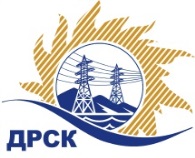 Акционерное Общество«Дальневосточная распределительная сетевая  компания»Протокол заседания Закупочной комиссии по вскрытию поступивших конвертовг. Благовещенск         Способ и предмет закупки: открытый запрос предложений на право  заключения договора на оказание услуг: Замена АБ (ЦП 2), закупка 1174 р. 2.1.1. ГКПЗ 2016 г.ПРИСУТСТВОВАЛИ: 3 члена постоянно действующей Закупочной комиссии АО «ДРСК» 2 уровня.Информация о результатах вскрытия конвертов:В адрес Организатора закупки поступило 2 (две) заявки на участие в закупке, конверты с которыми были размещены в электронном виде на Торговой площадке Системы www.b2b-esv.ruВскрытие конвертов было осуществлено секретарем Закупочной комиссии в присутствии 3 членов Закупочной комиссии.Дата и время начала процедуры вскрытия конвертов с заявками участников 13:00 (время местное)  03.02.2016 г.Место проведения процедуры вскрытия конвертов с заявками участников: г. Благовещенск, ул. Шевченко, 28, каб. 248.В конвертах обнаружены заявки следующих участников закупки:Ответственный секретарь Закупочной комиссии 2 уровня АО «ДРСК»	Челышева Т.В.Чуясова Е.Г.(416-2) 397-268chuyasova-eg@drsk.ru.№ 291/УТПиР -В03.02.2016№Наименование участника и его адрес	Цена заявки на участие в закупке1ООО ЭК "Меркурий" (678900, Республика Саха (Якутия), г. Алдан, ул. Заортосалинская, д. 3)860 000,00 руб. без учета НДС2ООО "ПРЕОРА" (125167, г. Москва, 4-ая ул. 8 Марта, д.6А, оф.406)742 499,00 руб. без учета НДС